Мы все весело игралиВеселились, не скучалиЁлка только через годСнова в гости к нам придет.Ёлка с нами поиграла"До свиданья" нам сказала.Попрощаемся и мыС ней до будущей зимы!   Вот и отшумели новогодние праздники. Пришло время снимать игрушки с елки и складывать их в коробки до следующего Нового года. Но как можно расстаться с Новогодней красавицей, не поблагодарив ее за чудесные дни.В нашем детском саду стало доброй традицией проведение развлечения «Прощание с новогодней елочкой». На празднике участвуют сразу несколько групп младшие и старшие дошкольники. В гости к ребятишкам приходили  сказочные герои. Были песни, игры, пляски, побывали все мы в сказке. Ёлку мы благодарили, ей «спасибо» говорили.
        Этот праздник вызывает у детей массу положительных эмоций. Так как номера в группах разные, детям интересно посмотреть, как другие ребята поют и пляшут, да и себя показать стараются. 
        В завершении праздника дети и взрослые прощаются с ёлкой до следующего Нового года: «До свидания, елочка, до будущей зимы, долго тебя, елочка будем помнить мы!». Новогодняя красавица, прощаясь с детворой, гасит свои огни…
       Праздник яркий, богатый впечатлениями, незабываемый, полный волшебных звуков и красок, оставляет яркий след в душе ребенка.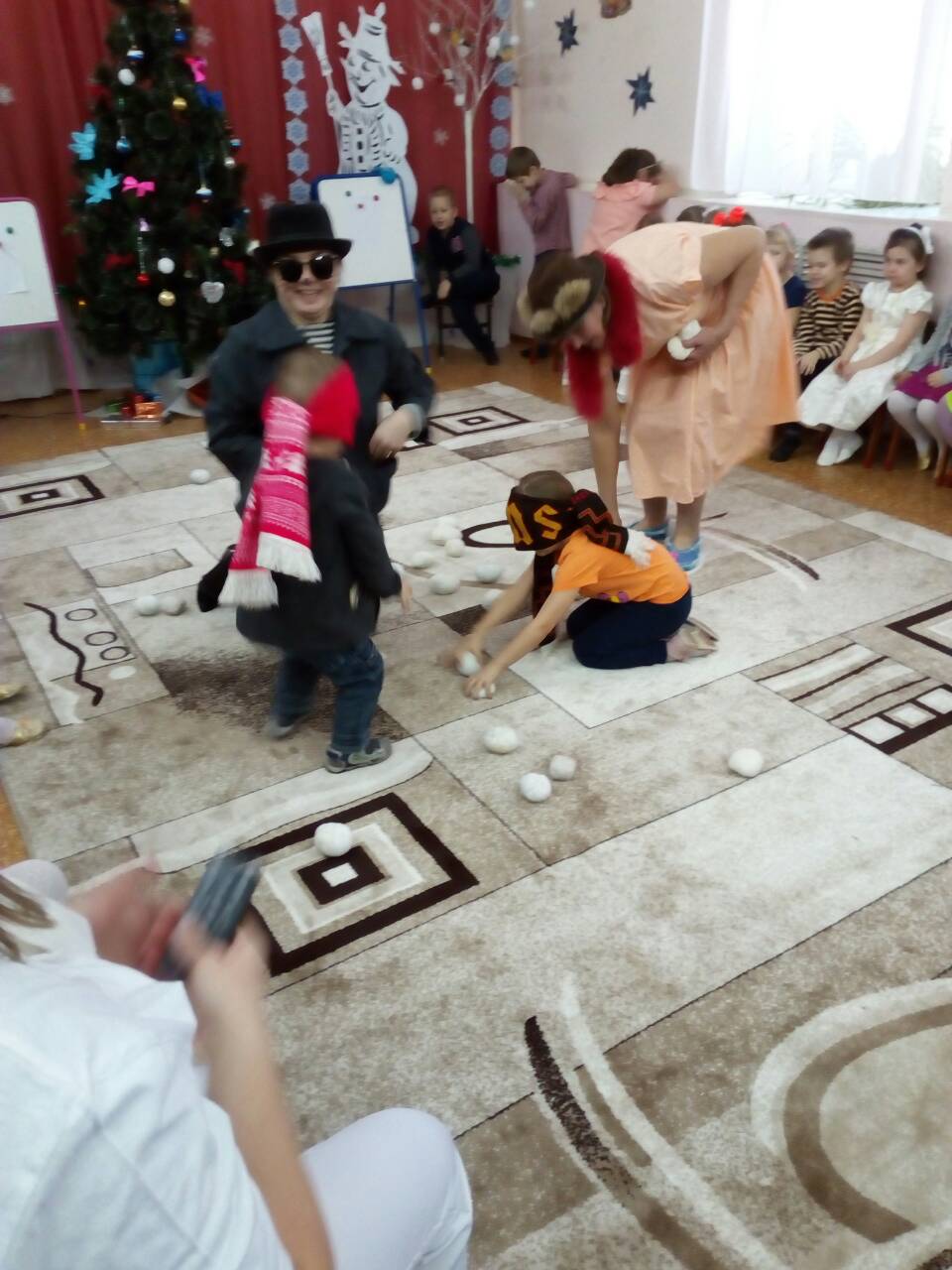 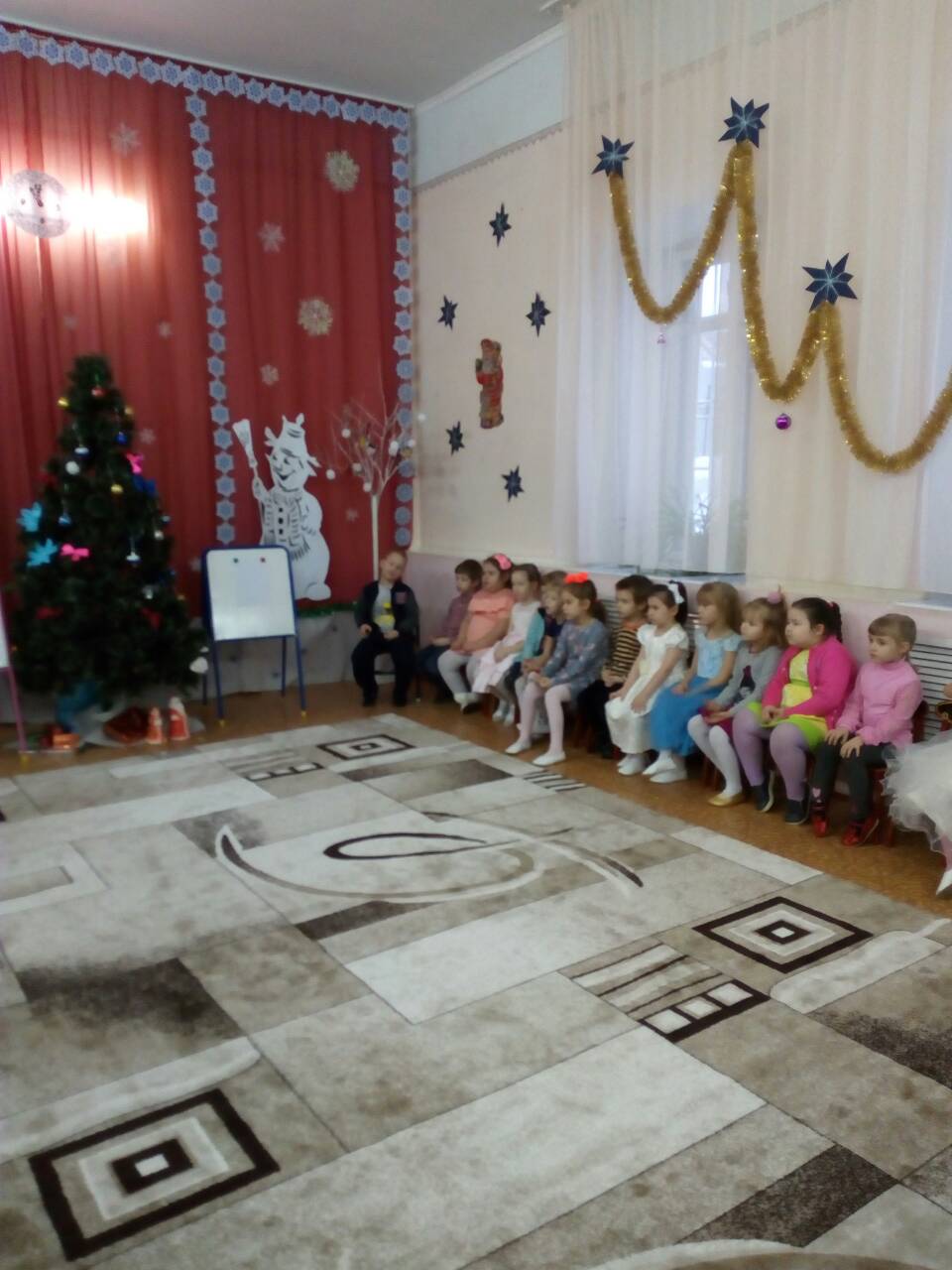 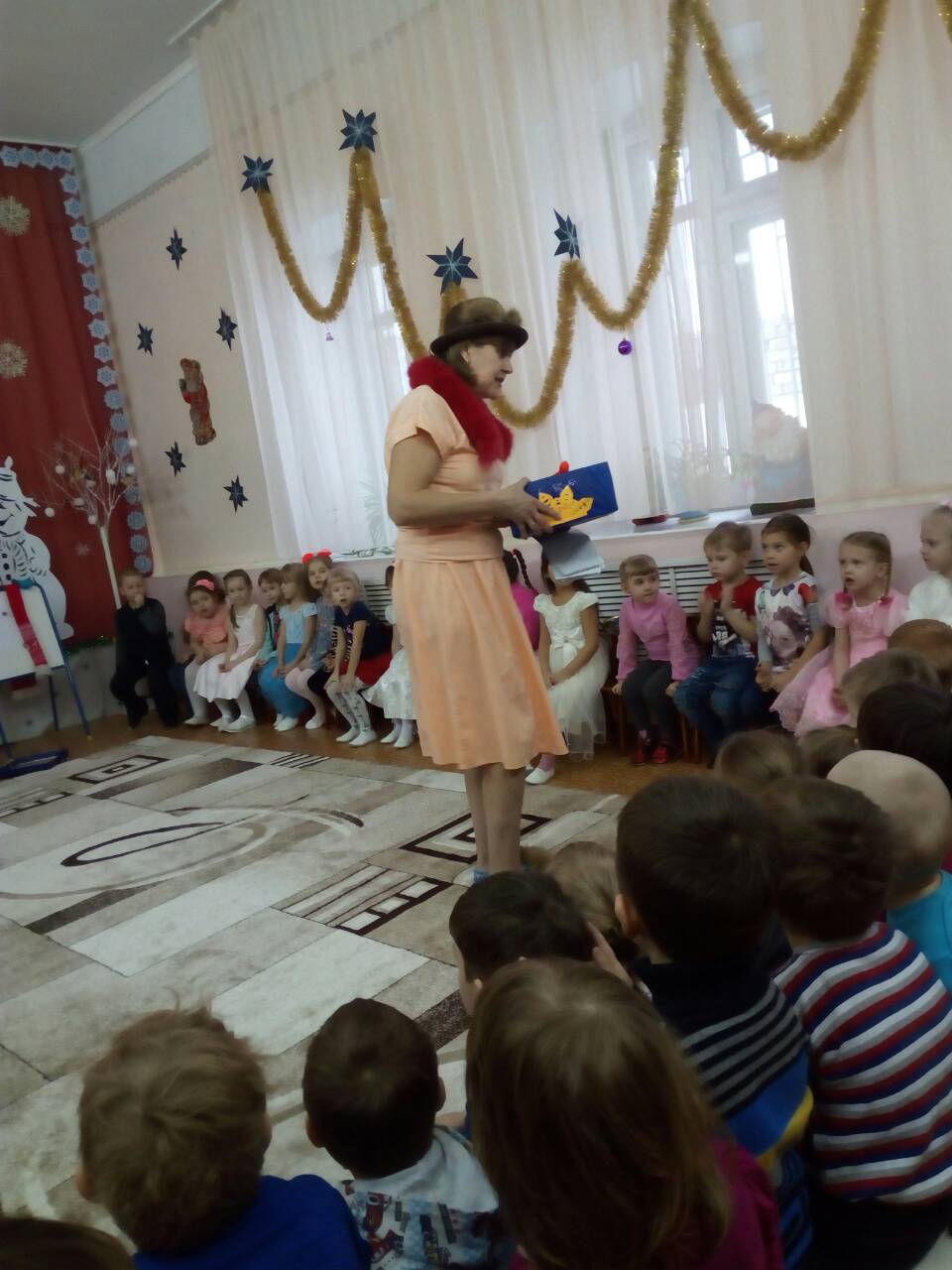 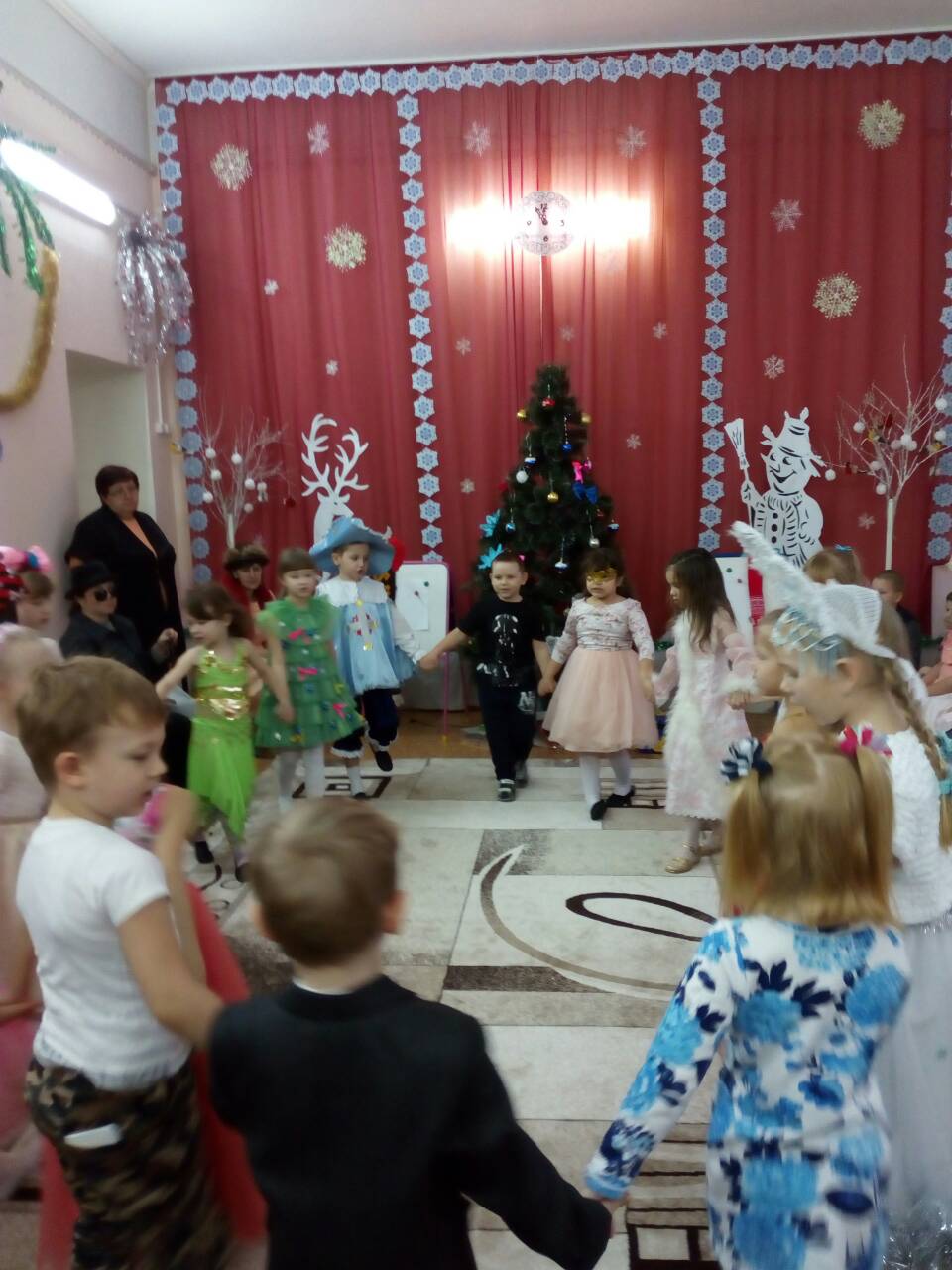 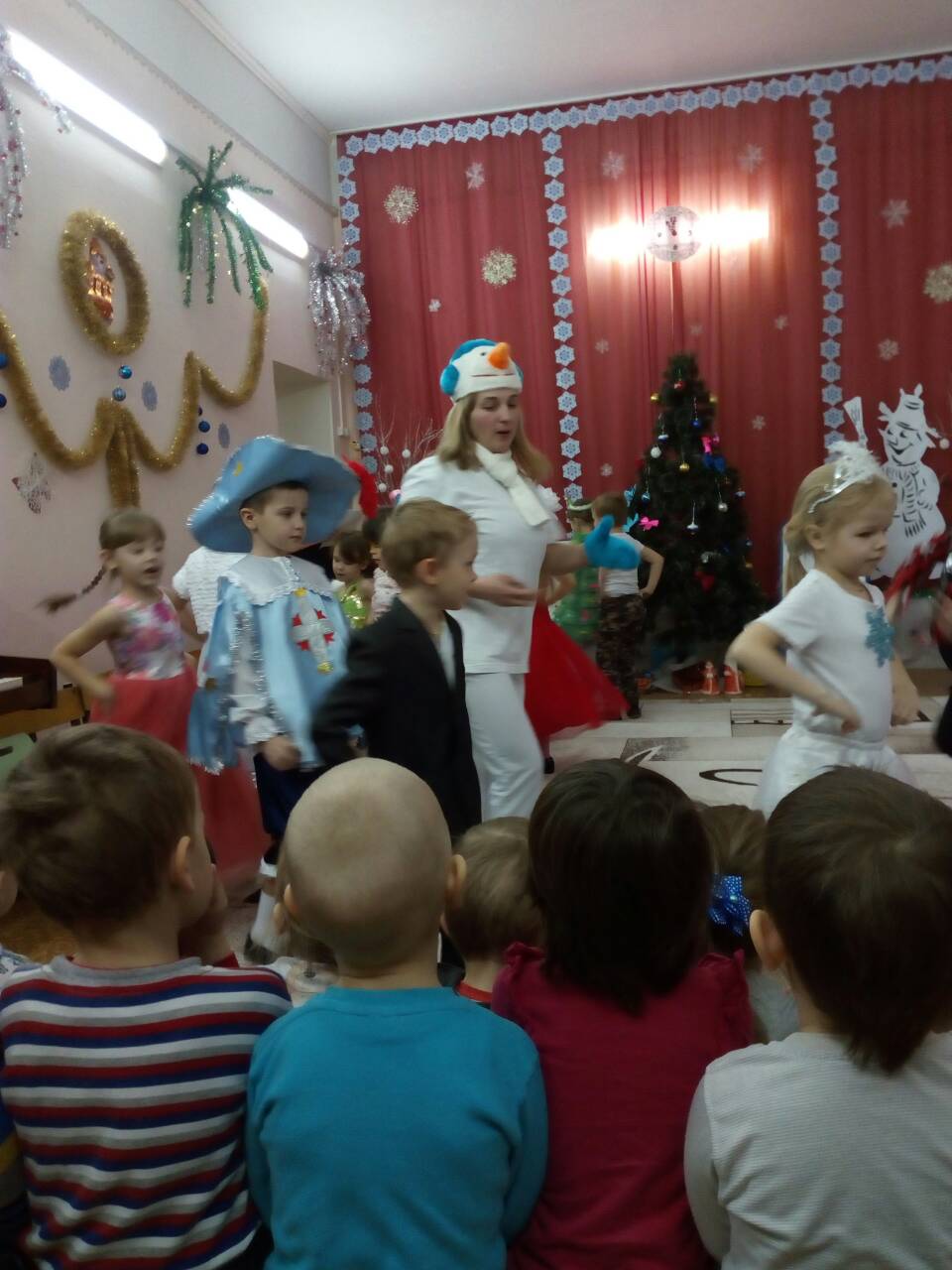 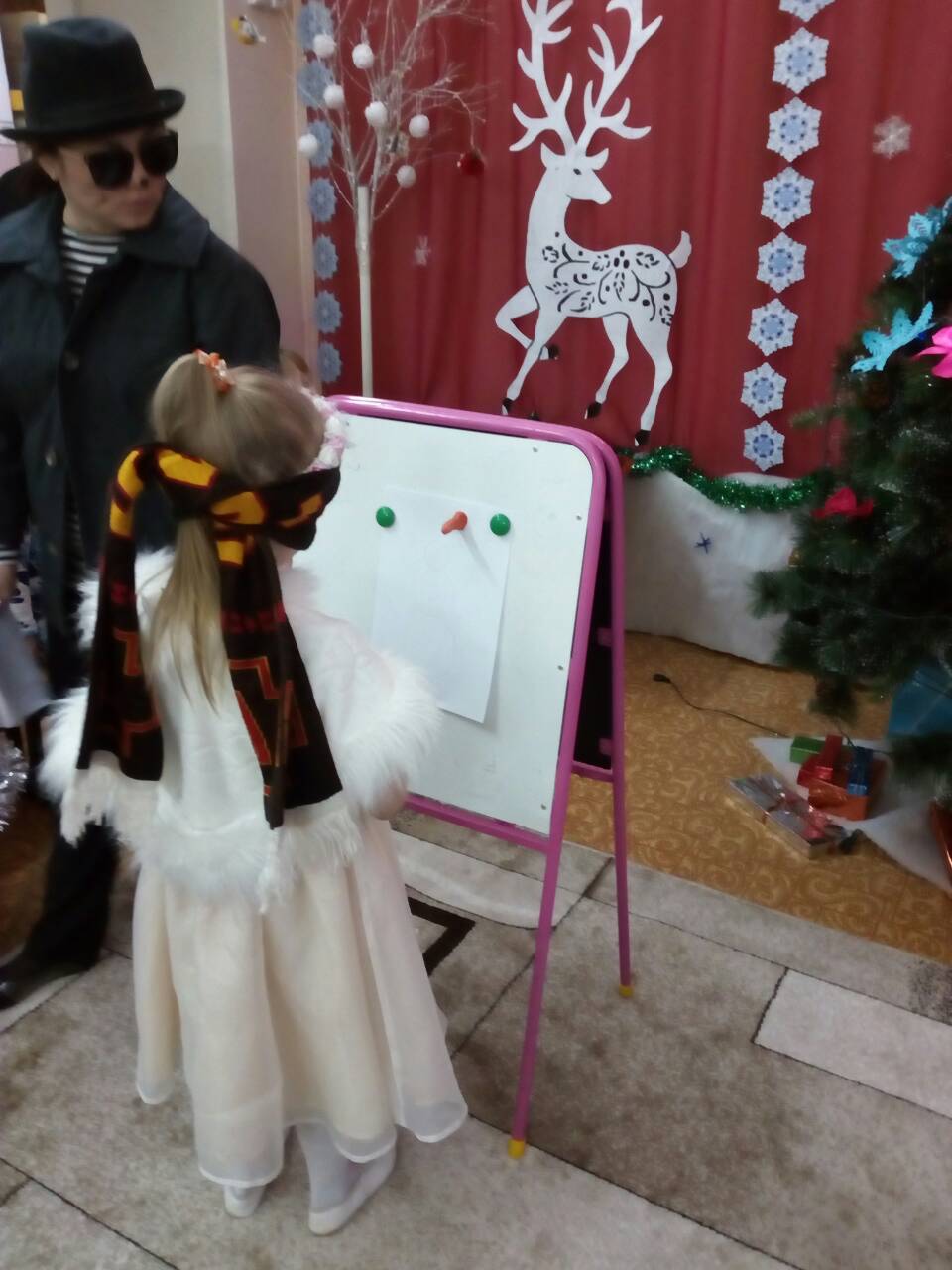 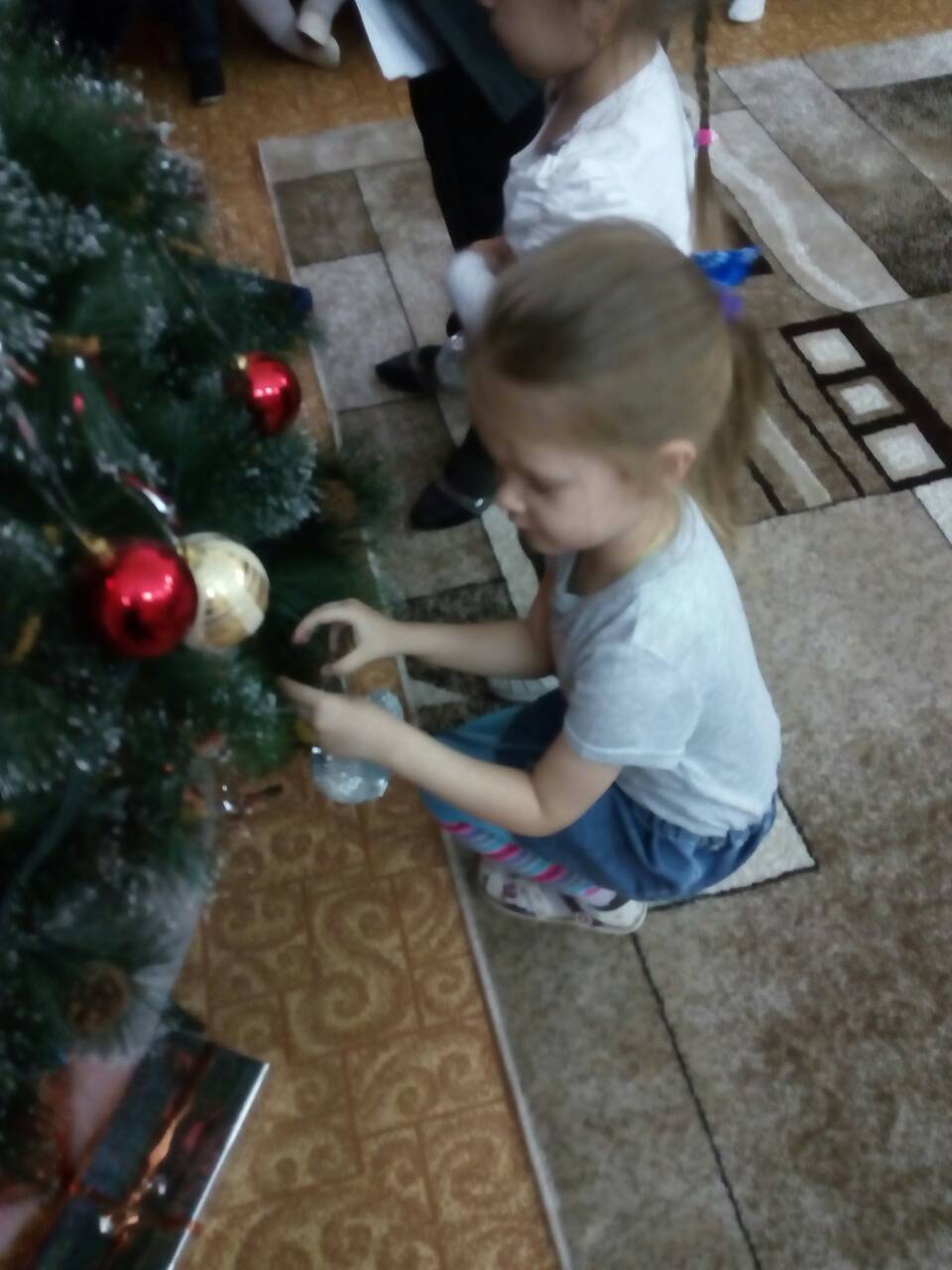 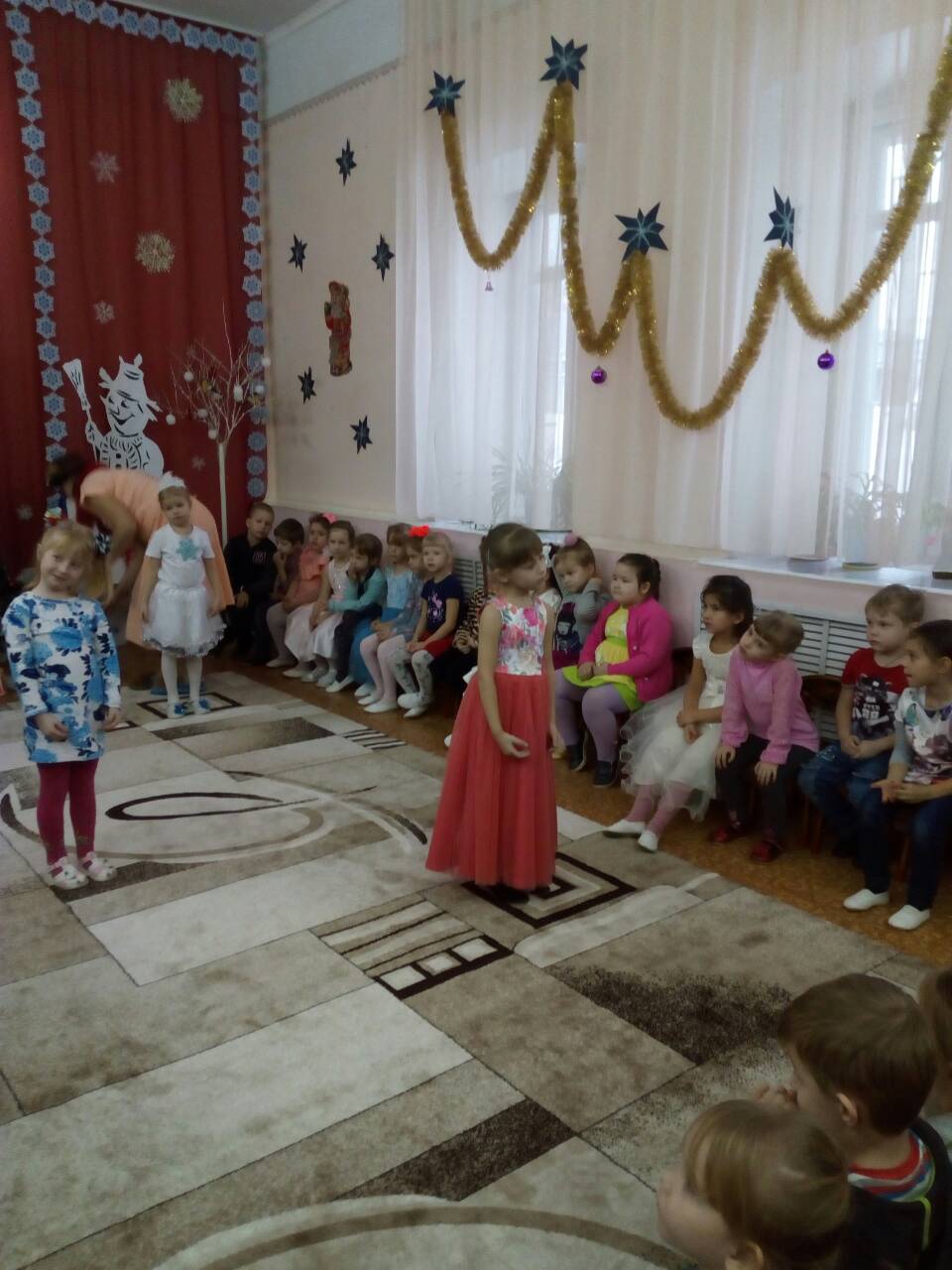 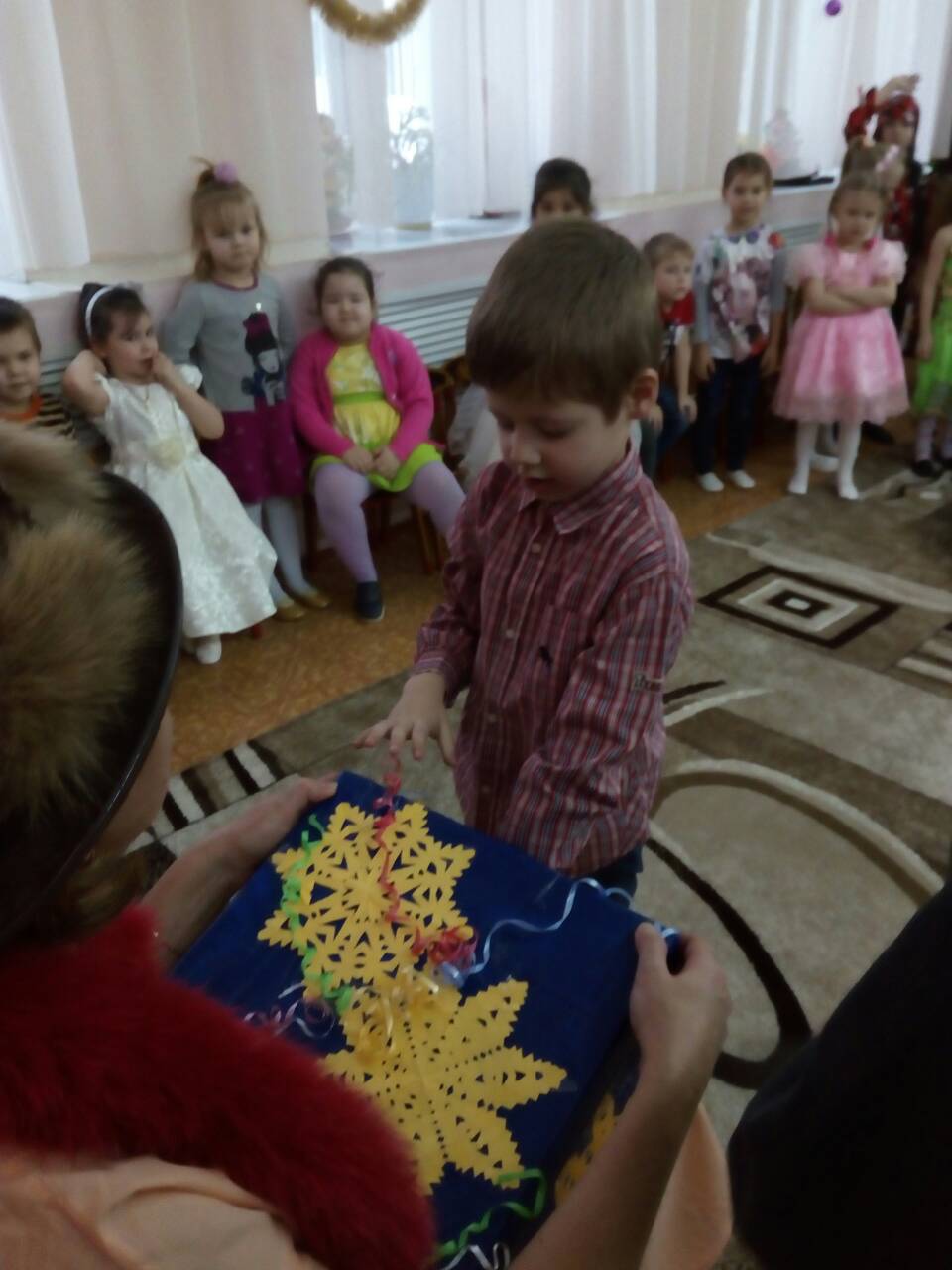 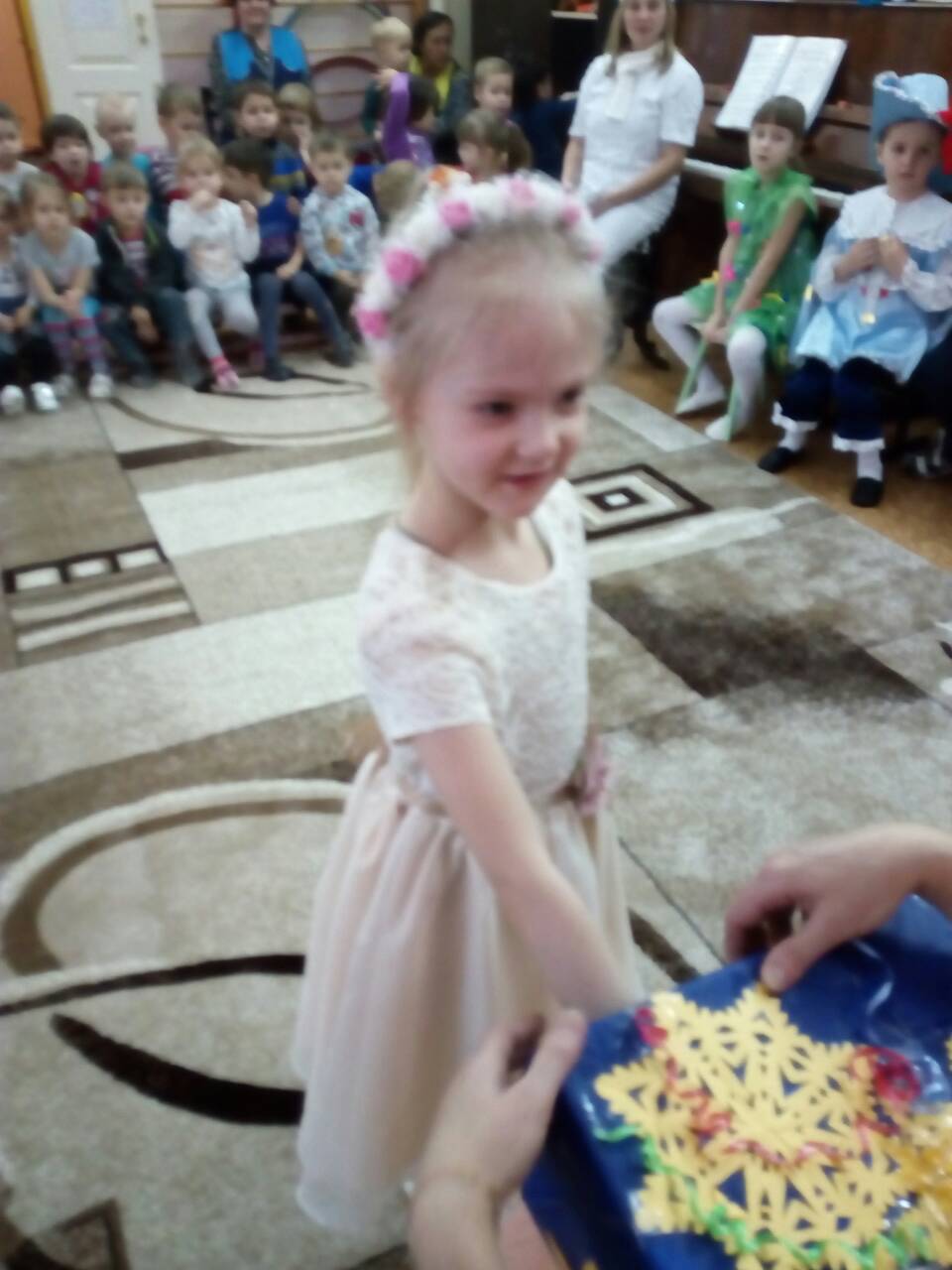 